How might a child in the Green Zone feel?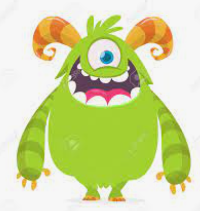 